By the end of this unit, pupils should be able to:Level 3Attainment target 1use a developing religious vocabulary to describe some key features of religions, recognising similarities and differences; make links between beliefs and sources, including religious stories and sacred texts;begin to identify the impact religion has on believers’ lives; describe some forms of religious expression.Attainment target 2identify what influences them, making links between aspects of their own and others’ experiences;ask important questions about religion and beliefs, making links between their own and others’ responses; make links between values and commitments, and their own attitudes and behaviour.Level 4Attainment target 1use a developing religious vocabulary to describe and show understanding of sources, practices, beliefs, ideas, feelings and experience; make links between them, and describe some similarities and differences both within and between religions;describe the impact of religion on people’s lives;suggest meanings for a range of forms of religious expression.Attainment target 2raise, and suggest answers to, questions of identity, belonging, meaning, purpose, truth, values and commitments; apply their ideas to their own and other people’s lives;describe what inspires and influences themselves and others.Theme 1. Rules, Rules, Rules!Theme 2. The Traditional Jewish/Christian/Creation StoryTheme 3. A Modern Jewish/Christian Creation StoryTheme 4. Guidelines for Living in IslamTheme 5. Creeds                Theme 6. Our Creed for LifeKey Questions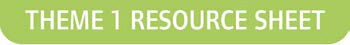 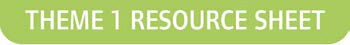 What is a rule?Why do we have rules? Who makes the rules? Where are they found?Where do these rules come from? When are rules/laws difficult to follow? How do the rules affect their lives?What are our responsibilities?Who are rules for? Can rules be changed?Are rules the same everywhere?Do the rules from other places always match each other? If not, what difficulties arise?Are rules always written down? If not, how do we know they exist?What happens if they are not followed? (e.g. Punishments)What rules or guidelines for living do we have? What special rules do religious people follow?Rules and Responsibilities in the Jewish/Christian Creation Story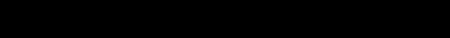 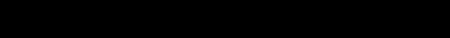 These are quotations taken from “Testament - The Animated Bible” (BBC). Read each quote carefully and think what each one means in relation to rules and responsibilities.Consider the actions, thoughts and feelings of the different characters involved, the consequences in the story and what the Creation Story says to Jews and Christians.Rules and Responsibilities in the Jewish/Christian Creation Story(Continued)‘If we eat the fruit we will die . . .’ Eve said uncertainly. She could feel the invisible cloak of temptation wrapping around her . . . As the serpent continued to wheedle, Eve found herself drawn towards the forbidden tree.Red juice trickled through her fingers like blood.Suddenly she felt horribly alone . . . she could not bear this feeling of loneliness. This was Eve . . . his Eve . . . but she seemed different, distant, unreachable.The moment he had eaten, the fruit rotted in his hand . . . then he shivered. For the first time ever, Adam felt shame.He had no name for this sickening feeling in his stomach, this scorching of his skin, but he did know that Eve and he were no longer the perfect creatures that God had made. They were spoiled. For ever.Eve groaned. ‘Something has gone,’ she cried. ‘Something I knew.’‘That,’ said God, ‘is a pain that you – and your children – will ever shed. The pain you now feel is the mirror of mine.’Rules and Responsibilities in the Jewish/Christian Creation Story(Continued)‘I made you a world,’ God said to Adam and Eve. ‘Now make your own.’Adam and Eve looked at one another in despair. They had already made their world . . . ‘Will you curse me when it has no purpose?’ asked God. ‘No beauty?’Tears sprang to their eyes. They knew the difference between beauty and ugliness now, between good and evil, innocence and guilt. If they strived, strived all the days of their lives, could they create perfection with their own hands? Could they ever lose their shame?Adam and Eve hung their heads. Oh, what had they done?‘There is consolation . . . ’ God encouraged, ‘ . . . in all that lies unused in your hearts. There will always be a memory of a memory. And there will be a way back.’He kept his promise, He gave them what they, in their freedom, had chosen. Cruelty and death.For the first time, Adam and Eve experienced fear. The fabulous garden was suddenly filled with danger. The animals had become menacing, the sun burned too hot, the smell of death was in the air. Adam and Eve had spoiled God’sRules and Responsibilities in the Jewish/Christian Creation Story(Continued)Rules and Responsibilities in the Traditional Jewish / Christian Creation Story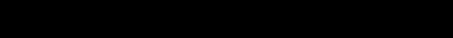 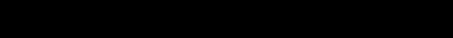 In The Beginning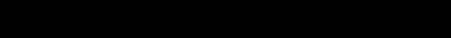 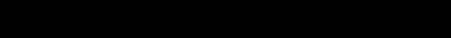 This step is once again our first We set our feet upon a virgin landWe hold the promise of the earth in our handsNo flood from heaven comes again No deluge will destroy and purifyWe hold the fate of man and men in our handsNow at this dawn so green and glad I pray that we may long rememberHow lovely was the world we had in the beginningOf all the gifts we have receivedOne is most precious and most terrible The will in each of us is freeIt’s in our handsAnd if some day we hear a voiceIf he should speak again, our silent father If he will tell us is the choiceIs in our handsOur hands can choose to drop the knife Our hearts can choose to stop the hating For every moment of our lifeIs the beginningThere is no journey gone so farSo far we cannot stop and change direction No doom is written in the starsIt’s in our handsWe cannot know what will occurJust make our journey worth the taking And pray we’re wiser than we wereIn the beginning, it’s the beginning NOW WE BEGINFrom ‘Children of Eden’ by Stephen SchwartzQuotations from ‘The Blessing Seed’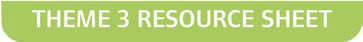 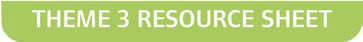 “You have a special duty. You will care for everything on Earth. Your special gift is to learn and to care.”“The women listened to the song of ‘The Tree of Life’. It sang a song oflaughter, a song of tears, a song of beginning and a song of coming home.”“The four paths are called The Path of Wonder, The Path of Emptiness, The Path of Making and The Path of Coming Home.”“When you look after the Earth, when you defend the helpless, when you speak for those that have no voice, when you enjoy and respect my creation, then you will be most like me”.Story of the Crying Camel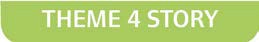 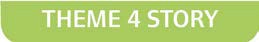 It was very hot and the people in Madinah were trying to keep cool. There were many beautiful gardens in the city with tall, shady trees. People came to the gardens to sit there to talk and enjoy cool, refreshing drinks. Prophet Muhammad (pbuh) was walking in one of the gardens. He greeted the people he knew as he walked along. But while he was walking, Muhammad (pbuh) heard a very strange noise that sounded a bit like someone crying and sobbing really loudly. Someone was obviously very sad.As he came closer to the noise, Muhammad (pbuh) could see it was not a person making the sounds; it was a very sad camel. Muhammad (pbuh) felt very sorry for the camel. He could see why it was so sad. It was tied to a post, in the full sunshine where it was very hot.The camel looked very thirsty. Tears were running down its cheeks and it had been crying for a long time so its fur was very wet.Strangely no one else seemed to notice the camel’s cries.Muhammad (pbuh) stroked the camel and talked to it. Slowly it became calmer and soon the sobs stopped and the camel snorted with pleasure. The tears stopped running down its cheeks. Muhammad (pbuh) became angry. He searched the area asking, “Who owns this camel?” At last a voice said, “I do,” and a man stepped out from under the shade of the biggest tree in the garden. Muhammad (pbuh) looked at the man. He was not hot or thirsty. He was also not thinking about his camel.Muhammad (pbuh) spoke to him quietly and as he spoke, the man’s head began to hang down. He realised what he had done. Muhammad (pbuh) reminded him that the camel was one of Allah’s creatures. It would work hard for the man, carrying heavy loads and travelling to places far away. The man had a responsibility to care for the camel in return for its hard work.The owner felt very ashamed. From that day on he looked after his animals with great care, and always made sure they had enough to eat and drink and the camel never cried again.Qur’an Quotes About How To Behave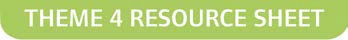 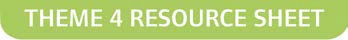 Qur’an Quotes (Continued)Brockley Community Poem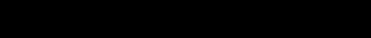 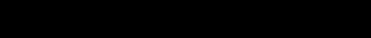 (Displayed in Shardeloes Road, Brockley)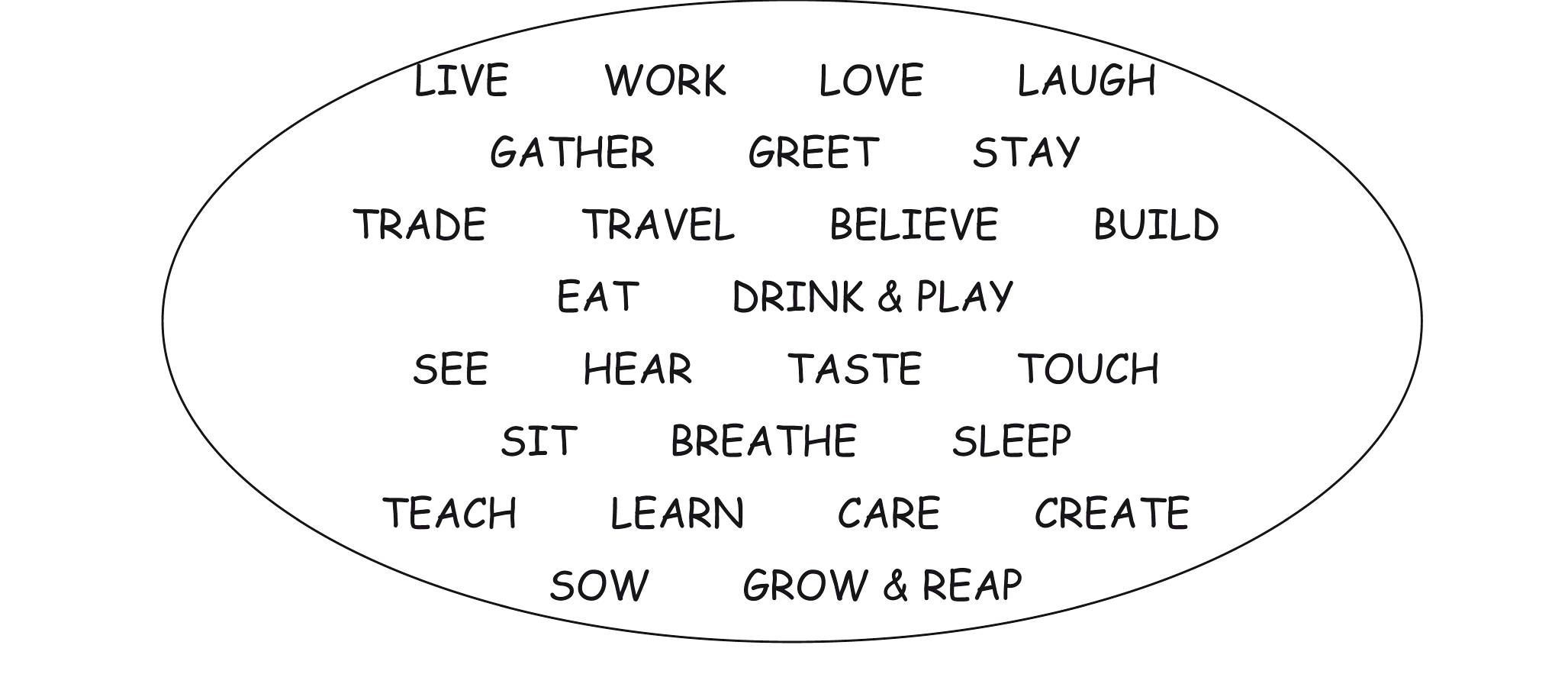 Everybody’s Free (to wear sunscreen) Mix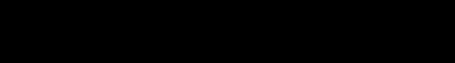 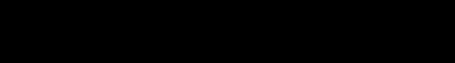 Song Lyrics: Lee PerryLadies and gentleman of the Class of ’97.If I could offer you only one tip for the future, sunscreen would be it. The long-term benefits of sunscreen have been proven by scientists, whereas the rest of my advice has no basis more reliable than my own meandering experience. I will dispense this advice now.Enjoy the power and beauty of your youth. Oh, never mind. You will not understand the power and beauty of your youth until they’ve faded. But trust me, in 20 years, you’ll look back at photos of yourself and recall in a way you can’t grasp now how much possibility lay before you and how fabulous you really looked. You are not as fat as you imagine.Don’t worry about the future. Or worry, but know that worrying is as effective as trying to solve an algebra equation by chewing bubble gum. The real troubles in your life are apt to be things that never crossed your worried mind, the kind that blindside you at 4pm on some idle Tuesday.Do one thing every day that scares you. Sing.Everybody’s Free (to wear sunscreen) Mix (Continued)Don’t be reckless with other people’s hearts. Don’t put up with people who are reckless with yours. Floss.Don’t waste your time on jealously. Sometimes you’re ahead, sometimes you’re behind. The race islong and, in the end, it’s only with yourself.Remember compliments you receive. Forget the insults. If you succeed in doing this, tell me how. Keep your old love letters. Throw away your old bank statements.Stretch.Don’t feel guilty if you don’t know what you want to do with your life. The most interesting people Iknow didn’t know at 22 what they wanted to do with their lives. Some of the most interesting40-year-olds I know still don’t.The Optimist Creed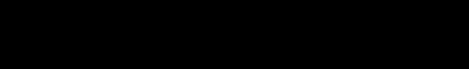 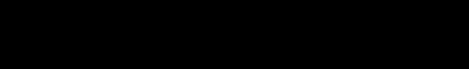 Teen Creed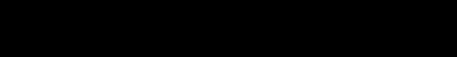 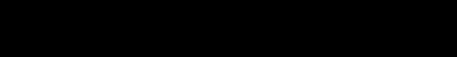 If!If you can keep your head when all about you Are losing theirs and blaming it on you;If you can trust yourself when all men doubt you, But make allowance for their doubting too;If you can wait and not be tired of waiting, Or being lied about, don’t deal in lies,Or being hated don’t give way to hating,And yet don’t look too good, nor talk too wise.If you can dream - and not make your dreams your master,If you can think - and not make thoughts your aim, If you can meet with Triumph and Disaster,And treat those two imposters just the same; If you can bear to hear the truth you’ve spoken Twisted by knaves to make a trap for fools,Or watch the things you gave your life to broken, And stoop and build ‘em up with worn out tools.If you can make one heap of all your winnings And risk it on one turn of pitch-and-toss,And lose, and start again at your beginnings And never breathe a word about your loss;If you can force your heart and nerve and sinew To serve your turn long after they are gone, And so hold on when there is nothing in you Except the Will which says to them “Hold on!”If you can talk with crowds and keep your virtue, Or walk with Kings - nor lose the common touch, If neither foes nor loving friends can hurt you,If all men count with you, but none too much; If you can fill the unforgiving minute,With sixty seconds worth of distance run. Yours is the earth and everything that’s in it, And - which is more - you’ll be a Man, my son.By Rudyard KiplingYou Can Do It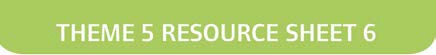 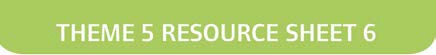 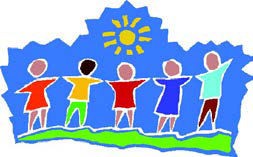 Yes! – you will succeed – Never think any other way,Just set your goals and follow them Every single day!And if ever there are setbacks Or things do not go right,Keep those longed for hopes and dreams Always in your sight.For the secret of successIs determination in every way, For then those not so distant starsYou’re sure to grasp one day!Author unknown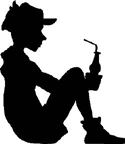 Follow Your Dreams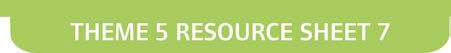 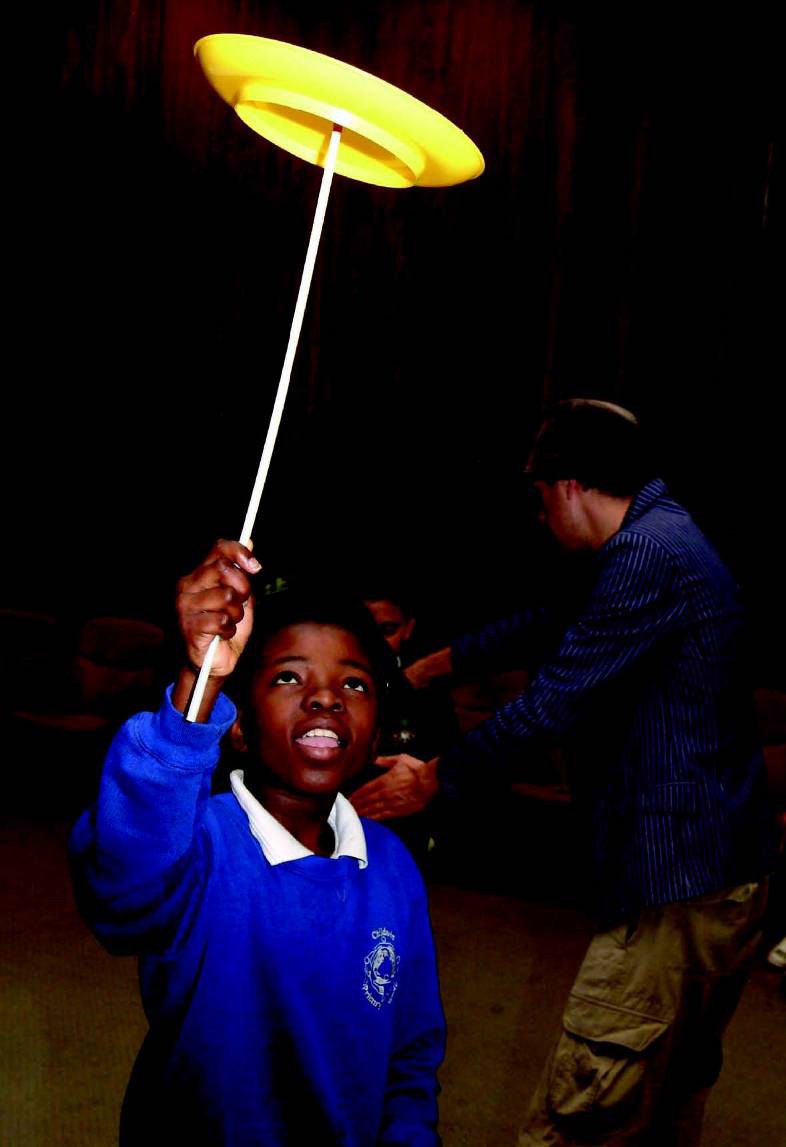 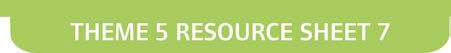 Follow your dreams Wherever they lead, Don’t be distractedBy less worthy needs…Shelter them, nourish them, Help them to grow.Let your heart hold them Down deep where dreams go.Follow your dreams, Pursue them with haste: Life is too precious,Too fleeting to waste…Be faithful, be loyal, Then all your life through, The dreams that you followWill keep coming true.By Larry ChenggesBelieve in Yourself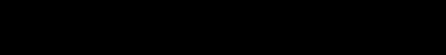 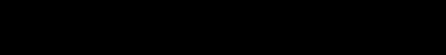 Believe in yourself And know that it’s true – There is absolutely nothing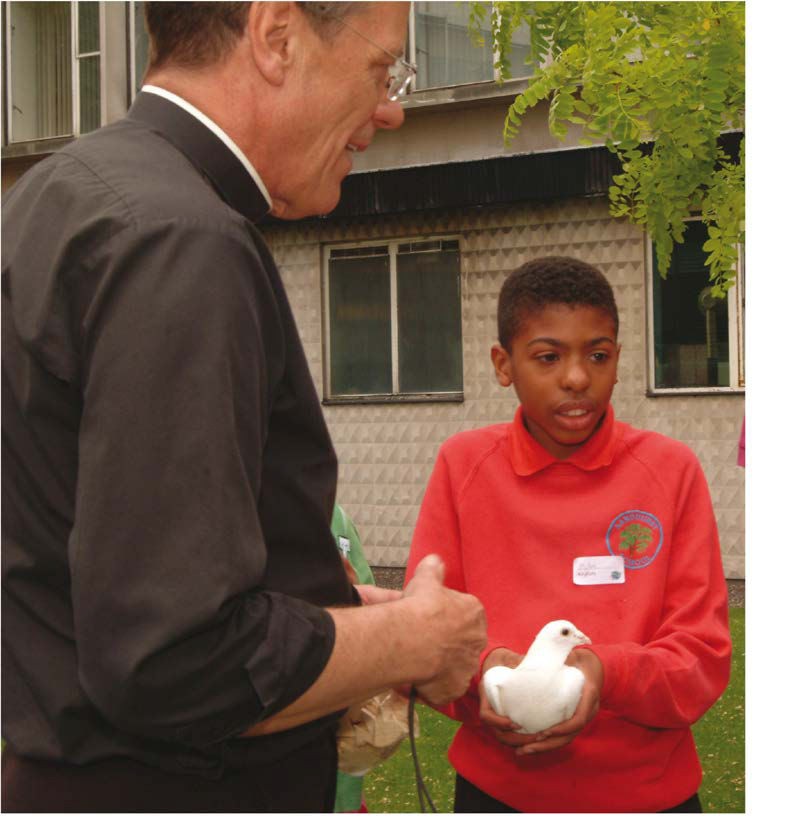 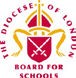 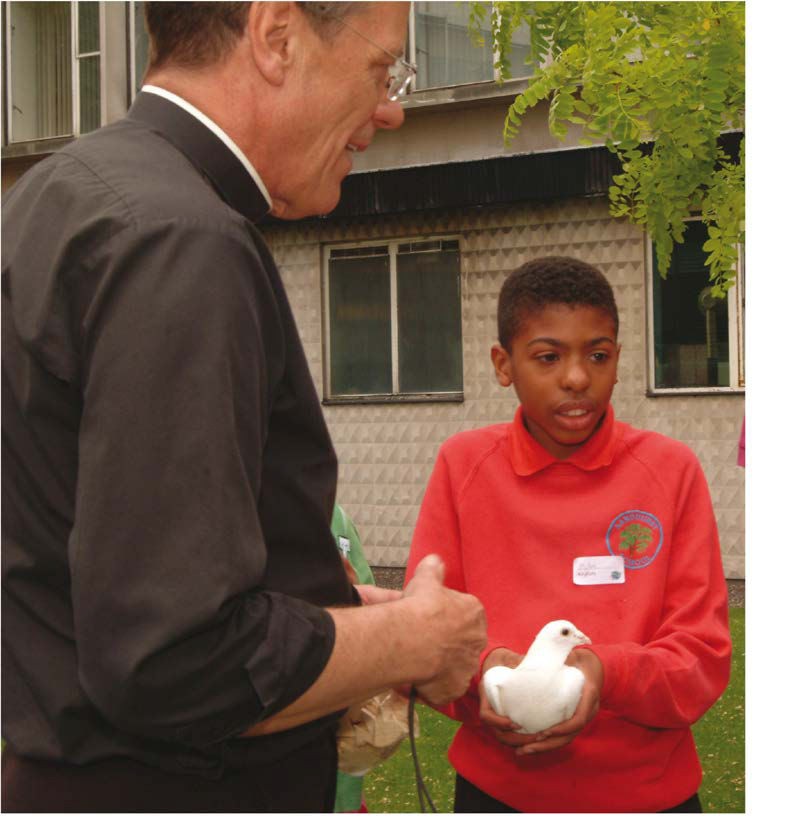 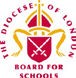 That you cannot do! First of all learn to love And to yourself be true,For then you’ll come to realise All that lies in you!Reach for the distant stars – They are within your grasp And you shall find a happinessThat throughout your life will last Each star is waiting out there Shining just for you,So remember this every day In all you say and do.And, never allow a negative thought To creep into your mind,For your every longed for dream You then are sure to findAuthor unknownBelieve in Yourself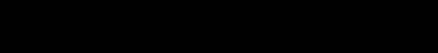 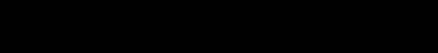 Believe in yourself In the power you haveTo control your own life Day by day . . .Believe in the strength That you have deep inside, And your faith will help Show you the way . . .Believe in tomorrow And what it will bring,Let a hopeful heart carry you Through . . .For things will work out If you trust and believe There’s no limitTo what you can do!Author unknownReach For Your GoalsWhatever the goal we’re pursuing, No matter how rugged the climb,We’re certain to get there by trying our best, And taking one day at a time.“Forever” is hard to imagine,  “The future” may seem far away –But every new dawn brings a wonderful chance To do what we can on that day.As you reach for the goals You would like to achieve,May you find all the strength you will need To meet every challenge one step at a time Until the day you proudly succeed!Author unknownLife’s Little Instructions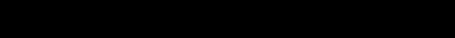 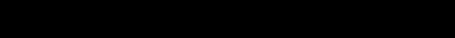 Sing in the shower. Treat everyone you meet like you want to be treated. Watch a sunrise at least once a year. Leave the toilet seat in the down position. Never refuse home made brownies. Strive for excellence, not perfection. Plant a tree on your birthday. Learn 3 clean jokes. Return borrowed vehicles with the gas tank full. Compliment 3 people everyday. Never waste an opportunity to tell someone you love them. Leave everything a little better than you found it. Keep it simple. Think big thoughts but relish small pleasures. Become the most positive and enthusiastic person you know. Floss your teeth. Ask for a raise when you feel you’ve earned it. Be forgiving of yourself and others. Over tip waitresses. Say “thank you” a lot. Say “please” a lot.Avoid negative people. Buy whatever kids are selling on card tables in their front yards. Wear polished shoes. Remember other people’s birthdays. Commit yourself to constant improvement. Carry jump leads in your boot. Have a firm handshake. Send lots of Valentine cards and sign them, “Someone who thinks you’re terrific.” Look people in the eye. Be the first to say “hello”. Use the good silver. Return all things you borrow. Make new friends but cherish the old ones. Keep secrets. Sing in a choir. Plant flowers every Spring. Have a dog. Always accept an outstretched hand. Stop blaming others: take responsibility for every area of your life. Wave at kids on school buses. Be there when people need you. Feed a stranger’s expired parking meter. Don’t expect life to be fair. Never underestimate the power of love. Drink champagne for no reason at all. Live your life as an exclamation, not an explanation. Don’t be afraid to say, “I made a mistake.” Don’t be afraid to say, “I don’t know.” Compliment even small improvements. Keep your promises (no matter what). Marry only for love.Rekindle old friendships. Count your blessings. Call your mother. adapted from an original by H. Jackson Brown, Jr published by Portal Publications Ltd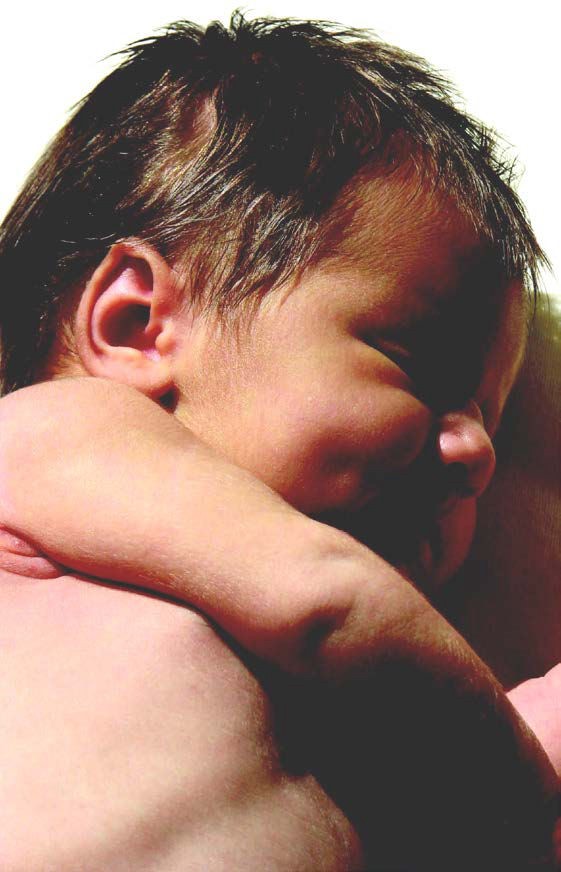 Advice to My Child on Growing Up in Life . . .You are unique, my child . . .a wonderful addition to life for there is no one else like you.You are important . . . believe it . . . know it . . .Search your heart and be willing to try new things . . .Don’t be afraid to be different . . .follow your feelings and be proud . . . be happy . . .Reflect your feelings, your hopes and your dreams . . . you have much to contributeand other people can learn from you.Take your time . . . and please, don’t hurry.You must reach out and help others to grow . . . for the more you give, the more you receive.Your time on earth is a measure of progress, year by year . . . for each year will present new and different opportunities . . .Enjoy what is beautiful in life, my child, and try to achieve the highest goals in life . . .to love, to care, to give, to share.By Larry S ChenggesChildren Learn What They LiveTapestry of Life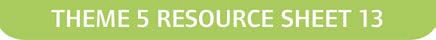 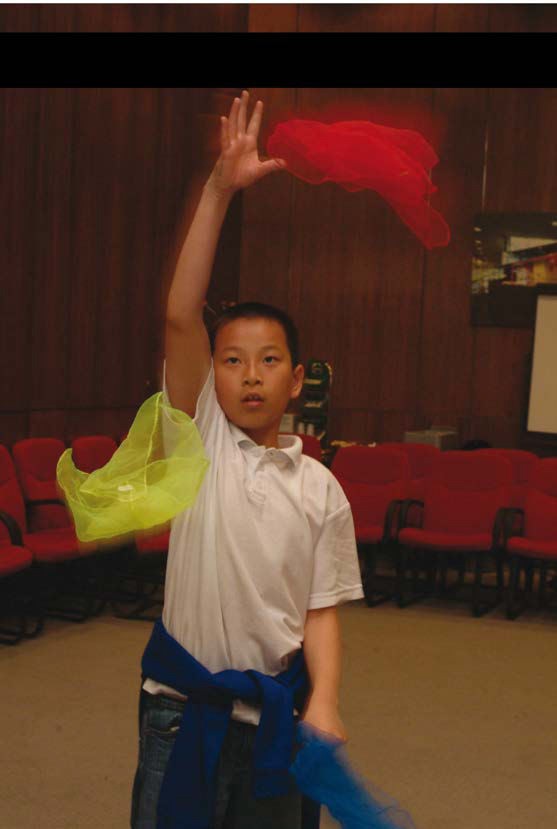 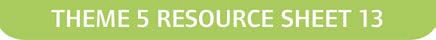 And I shall weave the canvas of your life And let you choose the silks.Choose your colours well, to match the gifts I‘ve chosenPick them well, to suit the cloth that I have woven.Choose the brighter colours, to lift the natural grey. To heighten and to lift the spirit on the dullest day.Choose them for the softness of their touch, and in doing suchLet them be in harmony: as the life you lead.Choose them to be strong, not tough or harsh like flax or tweed.Work them with love, all blending.Gently and caressing they will need no mendingNo regrets of colours chosen; Nor the tapestry I’ve woven.by Lynn NewThe World is our Classroom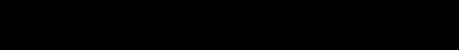 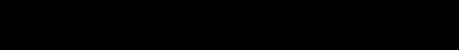 I’ve learned that . . .I’ve learned that most of the things I worry about never happen.	Age 64I’ve learned that every great achievement was once considered impossible.	Age 47I’ve learned that you can’t hide a piece of broccoli in a glass of milk.	Age 7I’ve learned that if there were no problems there would be no opportunities.	Age 19I’ve learned that it doesn’t cost anything to be nice.	Age 66 I’ve learned that the important thing is not what others think of me but what I think of me.	Age 38 I’ve learned that even the simplest task can be meaningful if I do it in the right spirit.	Age 72 I’ve learned that in every face-to-face encounter, regardless of how brief we leave something behind.	Age 45 I’ve learned that whenever I decide something with kindness, I usually make the right decision.	Age 66 I’ve learned that if you spread the peas out on your plate, it looks like you ate more.	Age 6 I’ve learned that regardless of colour or age, we all need the same amounts of love.	Age 37 I’ve learned that education, experience and memories are 3 things that no one can take away fromyou.	Age 67I’ve learned that hotel mattresses are better on the side away from the phone.	Age 50The World is our Classroom (Continued)I’ve learned that the simple things are often the most satisfying.	Age 63 I’ve learned that if you want to cheer yourself up you should try cheering up someone else.	Age 13 I’ve learned that successful living is like playing a violin - it must be practised daily.	Age 70 I’ve learned that if you laugh and drink soda pop at the same time, it will come out of your nose.	Age 7 I’ve learned that a sunroof is worth the extra cost.	Age 29I’ve learned that optimists live longer than pessimists. That’s why I’m an optimist.	Age 8 I’ve learned that happiness is like perfume, you can’t give it away without getting a little on yourself.I’ve learned that when someone hurts your feelings, it’s unimportant unless you persist inremembering it.	Age 68I’ve learned that there’s no elevator to success. You have to take the stairs.	Age 48I’ve learned that if you smile at people, they will almost always smile back.	Age 81I’ve learned that homemade Toll House cookies should be eaten while still warm.	Age 29 I’ve learned that we grow only when we push ourselves beyond what we already know.	Age 53 I’ve learned never to underestimate the potential and power of the human spirit.	Age 82I’ve learned that everyone has something to teach.	Age 51H. Jackson Brown JR. Entries taken from book “Live and Learn and Pass It On” by H. Jackson Brown JRLive and Learn and Pass it On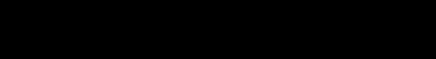 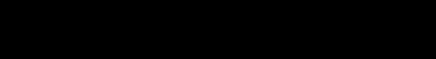 People age 5 - 95 share what they’ve learned about life, love and other good stuff . . .Age 52	- I’ve learned that I should make the little decisions with my head and the big decisions with my heart.Age 46	- I’ve learned that you can get by on charm for about 15 minutes. After that, you’d better know something. Age 78	- I’ve learned that to love and be loved is the greatest joy in the world.Age 14	- I’ve learned that lying in the green grass of an empty field makes you feel so good.Age 51	- I’ve learned that you shouldn’t expect life’s very best if you’re not giving it your very best. Age 95	- I’ve learned that deciding whom you marry is the most important decision you’ll ever make. Age 54	- I’ve learned that you can’t hug your kids too much.Age 60	- I’ve learned that if you depend on others to make you happy, you’ll be endlessly disappointed. Age 37	- I’ve learned that children are the best teachers of creativity, persistence and unconditional love. Age 81	- I’ve learned that you should keep your promises no matter what.Age 51	- I’ve learned that you should fill your life with experience, not excuses. Age 16	- I’ve learned that you can never have too many friends.Age 51	- I’ve learned that we are responsible for what we do, no matter how we feel.Age 64	- I’ve learned that if you wait until all conditions are perfect before you act, you’ll never act.Live and Learn and Pass it On (Continued)Age 5	- I’ve learned that goldfish don’t like jelly.Age 54	- I’ve learned that I cannot expect others to solve problems. Age 50	- I’ve learned that if you care, it shows.Age 72	- I’ve learned that it’s just as important to forget a wrong, as it is to remember a kindness. Age 26	- I’ve learned that love will break your heart, but it’s worth itAge 39	- I’ve learned that you should treasure your children for what they are, not for what you want them to be. Age 9	- I’ve learned that you can be in love with 4 girls at the same time.Age 85	- I’ve learned that it’s never too late to improve yourself.Age 14	- I’ve learned that a good feeling gets even better when it’s shared.Age 51	- I’ve learned that if love isn’t taught in the home, it’s difficult to learn it anywhere else.   Age 45	- I’ve learned that it’s better not to wait for a crisis to discover what’s important in your life.Age 20	- I’ve learned that trust is the single most important factor in both personal and professional relationships. Age 51	- I’ve learned that you shouldn’t do anything that wouldn’t make your mother proud.Age 92	- I’ve learned that I still have a lot to learn.Christian Creeds – The Apostles’ Creed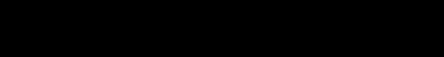 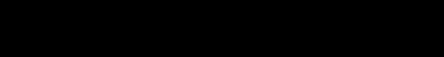 I believe in God the Father Almighty, Creator of heaven and earth.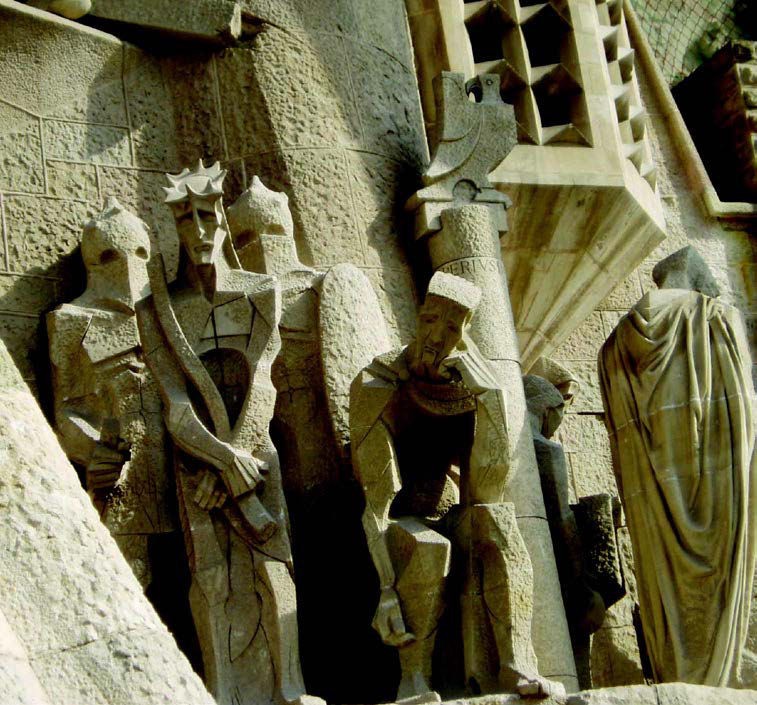 I believe in Jesus Christ, his only Son, our Lord, who was conceived by the Holy Spirit,born of the Virgin Mary, suffered under Pontius Pilate,was crucified, died and was buried; he descended to the dead.On the third day he rose again; He ascended into Heaven,He is seated at the right hand of the Father,and he will come to judge the living and the dead.I believe in the Holy Spirit, The Holy Catholic Church, The communion of saints, The forgiveness of sins,The resurrection of the body,And the life everlasting.	Amen.Christian Creeds – The Nicene Creed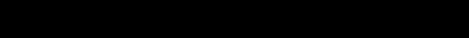 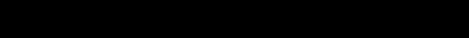 We believe in one God, the Father, the Almighty,maker of Heaven and earth, of all that is,seen and unseen.We believe in one Lord, Jesus Christ, the only son of God,eternally begotten of the Father, God from God, light from light, true God from true God,begotten, not made, of one being with the Father; through him all things were made.From us and our salvation he came down from Heaven, Was incarnate of the Holy Spirit and was made man.For our sake he was crucified under Pontius Pilate; He suffered death and was buried.On the third day he rose againIn accordance with the scriptures;He ascended into HeavenAnd is seated at the right hand of the Father.He will come again in glory to judge the living and the dead And his kingdom will have no end.We believe in the Holy Spirit, The Lord, the giver of life,Who proceeds from the Father and the SonHe is worshipped and glorified, who has spoken through the prophets.We believe in one holy and apostolic Church.We acknowledge one baptism for the forgiveness of sins. We look for the resurrection of the deadAnd the life of the world to come. Amen.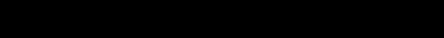 A Jewish Statement of BeliefA Muslim Statement of BeliefInstructions for Life in the New Millennium from the Dalai Lama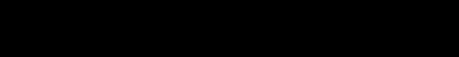 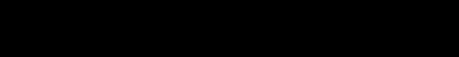 •Take into account that great love and great achievements involve great risk.•When you lose, don’t lose the lesson.•Follow the three Rs: Respect for self, Respect for others, Responsibility for all your actions.•Remember that not getting what you want is sometimes a wonderful stroke of luck.•Learn the rules so that you know how to break them properly.•Don’t let a little dispute injure a great friendship.•When you realise you’ve made a mistake, take immediate steps to correct it.•Spend some time alone every day.•Open your arms to change, but don’t let go of your values.•Remember that silence is sometimes the best answer.•Live a good honourable life. Then when you get older and think back, you’ll be able to enjoy it a second time.•A loving atmosphere in your home is the foundation for your life.•In disagreements with loved ones, deal only with the current situation. Don’t bring up the past.•Share your knowledge. It’s a way to achieve immortality.•Be gentle with the earth.•Once a year, go someplace you’ve never been before.•Remember that the best relationship is one in which your love for each other exceeds your need for each other.•Judge your success by what you had to give up in order to get it.•Approach love and cooking with reckless abandon.What this unit containsWhat this unit containsThrough this unit pupils will consider the implications of rules and responsibilities for belonging to communities and, in particular, of belonging to a faith community. Children will consider rules in religions and other sources of authority.This unit contains work on rules, laws and responsibilities in society and in Judaism, Christianity and Islam.Through this unit pupils will consider the implications of rules and responsibilities for belonging to communities and, in particular, of belonging to a faith community. Children will consider rules in religions and other sources of authority.This unit contains work on rules, laws and responsibilities in society and in Judaism, Christianity and Islam.Through this unit pupils will consider the implications of rules and responsibilities for belonging to communities and, in particular, of belonging to a faith community. Children will consider rules in religions and other sources of authority.This unit contains work on rules, laws and responsibilities in society and in Judaism, Christianity and Islam.Through this unit pupils will consider the implications of rules and responsibilities for belonging to communities and, in particular, of belonging to a faith community. Children will consider rules in religions and other sources of authority.This unit contains work on rules, laws and responsibilities in society and in Judaism, Christianity and Islam.Where the unit fits and how it builds upon previous learningWhere the unit fits and how it builds upon previous learningThis will be taught as the first, primary school, element of a bridging unit, preceding work to be completed in secondary schools at the beginning of Year 7. It focuses on elements from the local Agreed Syllabus on rules and responsibilities and should be completed by all pupils leaving Year 6. Through this unit, pupils will focus on key questions: What is a rule? Why do we have rules? Who makes the rules? Where are they found? When are rules / laws difficult to follow? What rules or guidelines for living do we have? What are our responsibilities?This unit contains six sequenced themes which can be taught throughout the Summer Term or in a more intense block in the final weeks of the term. The themes must be taught in the order shown to ensure coherence, continuity and progression.This will be taught as the first, primary school, element of a bridging unit, preceding work to be completed in secondary schools at the beginning of Year 7. It focuses on elements from the local Agreed Syllabus on rules and responsibilities and should be completed by all pupils leaving Year 6. Through this unit, pupils will focus on key questions: What is a rule? Why do we have rules? Who makes the rules? Where are they found? When are rules / laws difficult to follow? What rules or guidelines for living do we have? What are our responsibilities?This unit contains six sequenced themes which can be taught throughout the Summer Term or in a more intense block in the final weeks of the term. The themes must be taught in the order shown to ensure coherence, continuity and progression.This will be taught as the first, primary school, element of a bridging unit, preceding work to be completed in secondary schools at the beginning of Year 7. It focuses on elements from the local Agreed Syllabus on rules and responsibilities and should be completed by all pupils leaving Year 6. Through this unit, pupils will focus on key questions: What is a rule? Why do we have rules? Who makes the rules? Where are they found? When are rules / laws difficult to follow? What rules or guidelines for living do we have? What are our responsibilities?This unit contains six sequenced themes which can be taught throughout the Summer Term or in a more intense block in the final weeks of the term. The themes must be taught in the order shown to ensure coherence, continuity and progression.This will be taught as the first, primary school, element of a bridging unit, preceding work to be completed in secondary schools at the beginning of Year 7. It focuses on elements from the local Agreed Syllabus on rules and responsibilities and should be completed by all pupils leaving Year 6. Through this unit, pupils will focus on key questions: What is a rule? Why do we have rules? Who makes the rules? Where are they found? When are rules / laws difficult to follow? What rules or guidelines for living do we have? What are our responsibilities?This unit contains six sequenced themes which can be taught throughout the Summer Term or in a more intense block in the final weeks of the term. The themes must be taught in the order shown to ensure coherence, continuity and progression.Extension activities – gifted and talented pupilsExtension activities – gifted and talented pupilsDiscuss / consider ‘Are all rules written down or are some unwritten?’How and why is story a good means of expressing beliefs/values and passing them on to others? Are any of the beliefs / values in Judaism and Islam expressed in Christianity?Discuss / consider ‘Are all rules written down or are some unwritten?’How and why is story a good means of expressing beliefs/values and passing them on to others? Are any of the beliefs / values in Judaism and Islam expressed in Christianity?Discuss / consider ‘Are all rules written down or are some unwritten?’How and why is story a good means of expressing beliefs/values and passing them on to others? Are any of the beliefs / values in Judaism and Islam expressed in Christianity?Vocabularyenvironment responsibilities morality respect writingsBible Qur’an authoritysacred issues rule law religionconsequences Christianity Judaismsacred issues rule law religionconsequences Christianity JudaismIslam obedience community society  rights responsibility secular creatorcreation choice decision value creedcommitment fairunfairCross-Curricular LinksPSHE – Circle Time. Personal lifestyle/choice. Personal HealthMusic – Writing Songs, raps etc.SMSC / Citizenship – Rules, laws, government, community, leisure activities, and topical events.Geography – Environmental issues, global citizenship.Literacy – Stories, creeds, poetry and newspaper articles. Drama, speaking and listening.Art and Design – Banners, murals.ICT – Internet research – topical issues, presentation of work.PE – Invent games for playground, rules, etc.Science – Natural world, recycling, materials.Learning objectivesA T 1A T 2Suggested teaching activitiesSkillsSensitivities, points to note, resourcesPupils should:consider some keyquestions in relationto rules;relate the breaking of rules to a local topical issue.✔✔ ✔ ✔✔Class discussion - What is a rule and where do we find rules?Then in pairs discuss the rules members of the class have keptso far today (could be noted on post-it notes). Feedback.Group activityGive pupils different key questions about rules. When they have discussed and generated answers, report to class.Place group choices in a class display; note and discussdifferent group choices. As a class examine case study/studies of a particular issue/s e.g. drunk driving, theft, or school issues like parking on zigzag lines.In groups either: role play different characters in the scenario; hot seat as characters or prepare a ‘News Flash’ report.Discuss feelings of characters involved and how they areaffected. Relate to key questions.Plenary:Feed back and discuss. From discussion, highlight some feelings/quotes from characters (could be displayed as stimulus for rest of unit of work). Consider the following Key Questions: What is the result of rule breaking? Who does it hurt? How are our lives affected?ListeningSharingConsideringCollaborationEmpathyCommunication Causality Generalisation EvaluationResourcesSheet of Key Questions –resource sheet.Rules written on cards or A3sheet. Each set of rules for agroup could be on different coloured card.Post-it notes.Notes for Teachers:Please be aware that there will be differences in someunwritten rules e.g. some households may allow swearing, others not, etc.Information about a topicalissue, e.g. Newspaper articles, Television/radio report BBC News website: www.bbc.co.uk/newsBackgrounds of pupils need to be borne in mind when selecting case study.Pupils should:consider some keyquestions in relationto rules;relate the breaking of rules to a local topical issue.✔✔ ✔ ✔✔Class discussion - What is a rule and where do we find rules?Then in pairs discuss the rules members of the class have keptso far today (could be noted on post-it notes). Feedback.Group activityGive pupils different key questions about rules. When they have discussed and generated answers, report to class.Place group choices in a class display; note and discussdifferent group choices. As a class examine case study/studies of a particular issue/s e.g. drunk driving, theft, or school issues like parking on zigzag lines.In groups either: role play different characters in the scenario; hot seat as characters or prepare a ‘News Flash’ report.Discuss feelings of characters involved and how they areaffected. Relate to key questions.Plenary:Feed back and discuss. From discussion, highlight some feelings/quotes from characters (could be displayed as stimulus for rest of unit of work). Consider the following Key Questions: What is the result of rule breaking? Who does it hurt? How are our lives affected?ListeningSharingConsideringCollaborationEmpathyCommunication Causality Generalisation EvaluationResourcesSheet of Key Questions –resource sheet.Rules written on cards or A3sheet. Each set of rules for agroup could be on different coloured card.Post-it notes.Notes for Teachers:Please be aware that there will be differences in someunwritten rules e.g. some households may allow swearing, others not, etc.Information about a topicalissue, e.g. Newspaper articles, Television/radio report BBC News website: www.bbc.co.uk/newsBackgrounds of pupils need to be borne in mind when selecting case study.Learning objectivesA T 1A T 2Suggested teaching activitiesSkillsSensitivities, points to note, resourcesPupils should:know the story of God, the Creator, as told in Genesis;consider the following Key Questions:What happens if rules aren’t followed?Are there punishments?When are rules difficult to follow?understand why this story is important to Jews/Christians;consider the consequences of actions.✔✔✔✔✔✔✔✔Recap Key Questions on rules and the consequences of rule breaking. Ask pupils to consider these ideas when watching the Judeo/Christian Creation story. Watch video and/or look at Christian Creation story in Bibles. In pairs discuss:Have the characters broken any rules?Who made the rules?How did the rule maker react?Do you think the rule breakers were treated fairly?Do you think Eve/Adam realised the consequences of breaking the rules?What does this story teach followers of the religion?Feedback to the class and, as a class, discuss:How could rules be difficult to follow for the people in story and for followers of a religion? Why is this story important to Jews and Christians? Draw out particular ideas on the consequences caused by the rule–breaking in the Creation and in lives.In pairs, consider/discuss quotes from the story of Creation in ‘Testament’. Feedback ideas.Plenary:Listen to song ‘In the Beginning’ from ‘Children of Eden’; reflect on the words used and how they relate to the theme and our lives. (If CD is unavailable some other reflective music can be played and the words read out).Set homework as preparation for next lesson.Homework Think of a time when you have broken rules – did you realise the consequences?ResourcesVideo – ‘Testament’ (BBC) and/or ‘Testament’ the Animated Bible, adapted by Sally Humble- Johnson ISBN 0- 7522-1041-6‘Testament’ Teachers’ notes. ‘Creation and the Flood’ or Video ‘Quest: Creation Stories 1 Christianity’.From pupils’ Book – Creation Stories Anthology (published by Channel 4 Learning)Testament quotation sheet (Teachers may want to select different quotes appropriate to the ability of the children)‘In the Beginning’ words from CD of ‘Children of Eden’ by Stephen Schwartz  www.musicalschwartz.com/child  ren-of-eden.htmBroken rules and consequences sheetLearning objectivesA T 1A T 2Suggested teaching activitiesSkillsSensitivities, points to note, resourcesPupils should:know a differentversion of theGenesis Creationstory;realise that there areconsequences ifrules are broken;use art to interpretreligious ideas;understand howrules affectJewish/Christianlives;understand thateveryone isresponsible fortaking care of theworld and theconsequences of notcaring.✔✔✔ ✔✔✔✔✔Discuss the consequences of rule breaking from end of lastlesson.Introduce the idea of a modern version of the Jewish/ChristianCreation story. The pupils will need to consider the consequencesof rule breaking in the story.Read ‘The Blessing Seed’ around the class or to the class. Exploresimilarities/differences between this book and video/Bible versionfrom last lesson.Using quotes from ‘The Blessing Seed’ either alone or in smallgroups:a) Create a piece of artwork to reflect the quote.orb) Refer back to lesson one and ‘The Blessing Seed’. Decide ‘Howdo Jews/Christians live in The World by The Ten Commandments?’and ‘How should Jews or Christians treat the world?’Plenary:Agree on a small project that could, in some way, help theenvironment, e.g. can recycling, picking up litter, care ofplayground equipment. Write class set of rules, list ofresponsibilities and consequences of not keeping the rules.SpeakingListeningSharingConsideringCollaborationCommunicationCausalityEvaluationApplicationReflectionInterpolationMaking informalDecisionsResources‘The Blessing Seed’ by CaitlinMathews, Barefoot BookISBN 1-901223-70-1Quotes on cards or sheets.Art materialsLearning objectivesA T 1A T 2Suggested teaching activitiesSkillsSensitivities, points to note, resourcesPupils should:Consider the followingKey Questions:Why is this storyimportant to Muslims?What values does it teach?How could Muslims put these beliefs/values intopractice in their daily lives?✔✔ ✔✔ ✔✔✔✔✔As a class read, tell, listen or watch on video a version of oneselected Islamic story, ensuring that children understand it is aMuslim story. Explain that the Hadith is a record of the statementsand actions of the Prophet Muhammad (pbuh) and these are asecond source of Islamic law after the Qur’an.DiscussWhat is the message in the story? (The story might convey the importance of the prophet Muhammad (pbuh), how you shouldtreat others, how you should treat living creatures.) Why do you think the story is important to Muslims? How could Muslims put these beliefs/values into practice in their daily lives?Give small groups of children the story of the crying camel. (One or two different stories may be used for this activity.)Pupils should share the story in their groups and identify the values or behaviour taught through this particular story.Feedback to the class and discuss the values identified in thestories and the implications for daily life of living according to theseteachings. Are there similarities between this story and the firststory shared in the lesson?Read some of the Qur’an quotes and discuss what the class canlearn about Muslim behaviour from these rules.ComparisonApplicationReflectionCommunicationInterpretationEvaluationMakinginformed decisions.ResourcesPossible Islamic stories:The Prophet and the OldWoman. {‘Pathways of Belief’:Islam Programme 1 – Allah,Creator and Provider.}Video/DVD and resource pack: (BBC Active)The story of the Crying CamelQur’an quotesSugar, Paper, PensLearning objectivesA T 1A T 2Suggested teaching activitiesSkillsSensitivities, points to note, resourcesPupils should:Consider the followingKey Questions:How do peoplecommunicate theirvalues, rules and responsibilities?What is a ‘creed’?Who are they for?Why do they needthem?How are they used?Who created them?What are ourbeliefs/ values/ principles for living?✔✔✔✔Look at examples of secular ‘creeds’ or statements of belief e.g.school mission statement, Brockley Community Poem, ‘SunscreenRap – Everybody’s Free’ by Baz Luhrmann. Highlight these onsheets.Examine examples of religious ‘creeds’ or statements of belief(e.g. The Apostles’ Creed, The Nicene Creed, the Shahadah(Islam), the Shema (Judaism), and the Dalai Lama’s Instructionsfor Life in the New Millennium (Buddhism). What messages/values do these convey? Highlight these.Compare/contrast secular and religious ‘creeds’/value statements.What do they have in common? How/when are they used? In whatform are they expressed? e.g. hymn, statement, on cards,posters/banners.Pupils should now devise their beliefs/values/principles for living life, e.g. personal, care and treatment of others, the natural worldwithin which we live. This could be done over a week by writing their beliefs/values/principles on strips of cards for an interactivewall display, to be used as a resource for lesson six.Children may wish to draw upon their personal/family’s religious beliefs.ReflectionExpressionApplicationInterpretationComparing/ContrastingSpeaking/ListeningCollaborative small groupworkResourcesExamples of secularcreeds/statements of beliefs– enlarged copies of materialsattached to this unit or foundon greetings cards or on CDs.Highlighter pens.Examples of religiouscreeds/statements of belief;enlarged copies of materialsattached to this unitStrips of cardBlutackLearning objectivesA T 1A T 2Suggested teaching activitiesSkillsSensitivities, points to note, resourcesPupils should:Consider and findanswers to the followingKey Questions:What are our beliefs/values/principl es for living?How can we express them/get our message across to others?✔✔✔✔✔Review and update beliefs / values / principles posted on displayboard during the week.Discuss: how could these beliefs/values/principles be expressed?Identify different forms of expression: statements, poems, songs,raps, murals, banners, dance and drama.In small groups, pupils plan and design their shared ‘creed’/value statement for sharing with others. (These could be used as part of their Leavers’ Assembly and their leaving gift to each other and the school.)One quote from each ‘creed’ could be put together to form a class/Year 6 ‘creed’ which could be depicted in a large class mural or other 2-dimensional form. This could finally be cut into pieces as a jigsaw with enough pieces for members of the class to each takeone with them at the end of the year along with a copy of thecomplete creed. This will enable them to know how all theseparate bits including their own joined together will make theunique statement from their class/year group.A selection of creeds could be made into bookmarks or other itemsand shared with the school community.Pupils should take individual copies of their creed to theirsecondary school, to be shared as ‘Part Two’ of this Bridging Unit.Discuss and complete evaluation of unit.ReflectionExpressionApplicationCommunicationDevelopingconfidenceCollaboration Discussion Working in a range of groupsContributing tothe class effort.ResourcesExamples of poems, songs,raps, banners, with amessage.Sugar paper for brainstorming.Equipment as required Evaluation sheetA time when I broke a ruleThe consequencesThe first rule ever broken according tothe Jewish and Christian Creation StoryThe consequences